CONVENTION SUR LE COMMERCE INTERNATIONAL DES ESPÈCES
DE FAUNE ET DE FLORE SAUVAGES MENACÉES D'EXTINCTION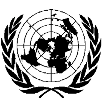 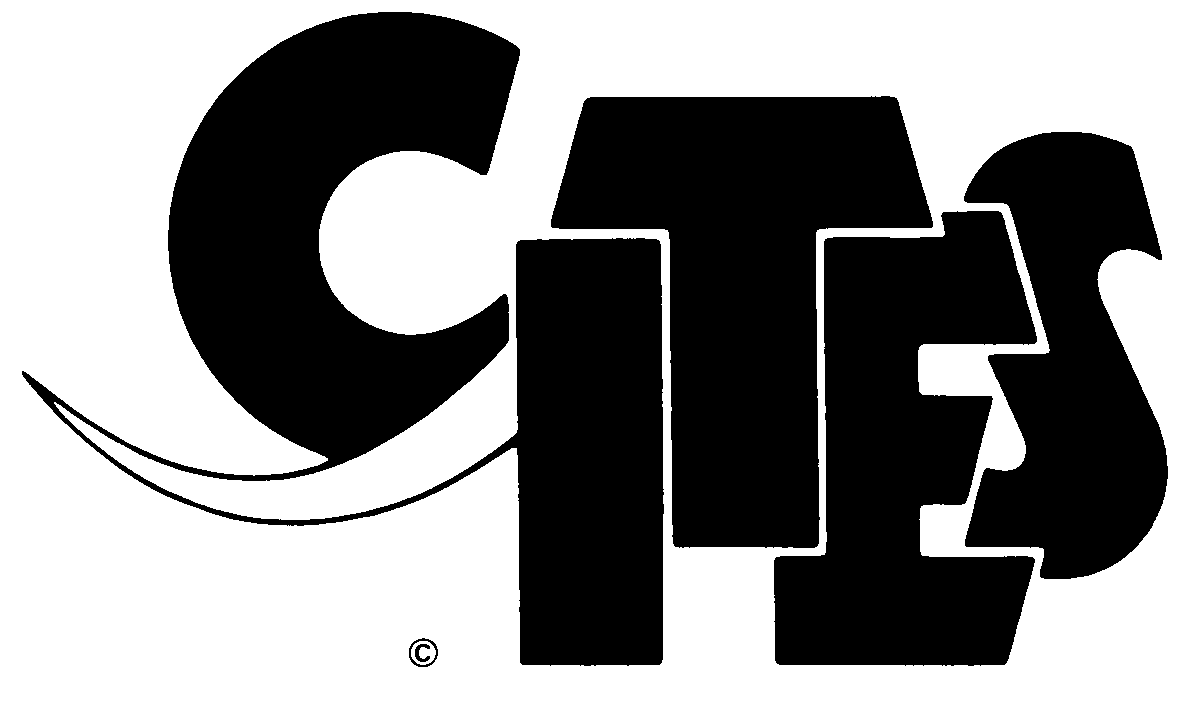 Veuillez remplir un formulaire par saisie ou par affaire.
Les formulaires remplis doivent être retournés à l’adresse indiquée ci-dessousDonnées sur une saisie d’ivoire ou de produits d’éléphantEst-ce la 1ère fois que cette saisie est signalée?	Oui 	Non Ce formulaire suit-il un envoi antérieur de données?	Oui 	Non 1.	Source des données 		Date de l’information:	Jour _____     Mois _______________      Année	2.	Date de la saisie: 	Jour _____     Mois _______________      Année		Service responsable de la saisie  	3.	Type de transaction:  Exportation           Importation           Transit           Possession 	Vente          Mise en vente          Abattage illicite          Autre 	4.	Lieu de la découverte:    Lieu  		Ville _______________________________   Pays  	5.	Pays d’origine 	6.	Pays d’exportation/de réexportation 	7.	Pays de destination/d’importation 	8.	Espèce:       éléphant d’Afrique           éléphant d’Asie           espèce indéterminée 9.	Type d’ivoire et quantité:	Ivoire brut:	Nbre de défenses/morceaux ____________	Poids (kg) 		Ivoire semi-travaillé:	Nbre de morceaux ___________________	Poids (kg) 		Ivoire travaillé:	Nbre de morceaux ___________________	Poids (kg) 		Pourcentage (%) de:       vieil ivoire________   ivoire frais __________   indéterminé 		Commentaire 	10.	Produits autres que l’ivoire:	Cuir/peau:	Nbre de pièces  __________________	Poids (kg) 		Produit manufacturé en cuir d’éléphant:	Type de produit 		Poids (kg) _______________     Pieds (Nbre) ______________	Poils (kg) 		Autre (précisez SVP) 	11.	Autres produits de contrebande saisis avec les produits d’éléphant 	12.	Valeur estimée des produits d’éléphant saisis dans le pays de saisie 	13.	Mode de transport:  Air           Mer           Terre Autre 	14.	Méthode de dissimulation/de fraude 	15.	Documents:  Aucun           Falsifié           Faux permis 	Permis valable mais pas pour cet envoi           Autre	16.	Méthode de détection:  Inspection de routine           Ciblage           Enquête 	Rayon X           Renseignements           Autre 	17.	Profil des contrevenants/suspects:	Nom 		(Personne ou société)     Alias 		Adresse(s) 		Nos de tél./de fax 		Nationalité ___________________     No de passeport/de carte d’identité 		Date de naissance:	Jour _____     Mois _______________      Année		Sexe:  masculin           féminin           non connu 18.	Situation des contrevenants/suspects:  Chasseur           Négociant intermédiaire 	Importateur          Sculpteur/fabricant          Grossiste          Détaillant          Exportateur 	Touriste/consommateur        Courrier        Agent (handling)        Autre 		Récidiviste:  Oui            Non            Indéterminé 	Autres informations 	19.	L’affaire devant les tribunaux		a)	Affaire soumise le:	Jour _____     Mois _______________      Année		b)	Affaire close le:	Jour _____     Mois _______________     Année		c)	Juridiction:		d)	Verdict / sanction:  Acquittement           Condamnation 		Saisie confirmée           Retour de la marchandise           Prison  (mois) 			Amende  (montant) ____________________   Autre 	20.	Autres informations 	21.	Un écomessage a-t-il été envoyé à Interpol?  Oui           Non           Indéterminé Nom et poste de la personne ayant rempli le formulaire 	Nom de l’organisation représentée 	____________________________________________     Date 	